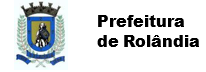 SECRETARIA MUNICIPAL DE EDUCAÇÃOEDUCAÇÃO INFANTIL – ROTEIROATIVIDADES COMPLEMENTARES DE ESTUDO – COVID 19ESCOLA/ CMEI MUNICIPAL: CMEI ZILDA ARNSPROFESSORA: SHIRLEY ZANINTURMA: INFANTIL 4 - CRIANÇAS PEQUENAS (4 ANOs)PERÍODO DE REALIZAÇÃO: 22 A 26 DE MARÇO DE 2021SEGUNDA-FEIRA 22/03/2021SECRETARIA MUNICIPAL DE EDUCAÇÃOEDUCAÇÃO INFANTIL – ROTEIROATIVIDADES COMPLEMENTARES DE ESTUDO – COVID 19ESCOLA/ CMEI MUNICIPAL: CMEI ZILDA ARNSPROFESSORA: SHIRLEY ZANINTURMA: INFANTIL 4 - CRIANÇAS PEQUENAS (4 ANOs)PERÍODO DE REALIZAÇÃO: 22 A 26 DE MARÇO DE 2021TERÇA-FEIRA 23/03/2021SECRETARIA MUNICIPAL DE EDUCAÇÃOEDUCAÇÃO INFANTIL – ROTEIROATIVIDADES COMPLEMENTARES DE ESTUDO – COVID 19ESCOLA/ CMEI MUNICIPAL: CMEI ZILDA ARNSPROFESSORA: SHIRLEY ZANINTURMA: INFANTIL 4 - CRIANÇAS PEQUENAS (4 ANOs)PERÍODO DE REALIZAÇÃO: 22 A 26 DE MARÇO DE 2021QUARTA-FEIRA 24/03/2021SECRETARIA MUNICIPAL DE EDUCAÇÃOEDUCAÇÃO INFANTIL – ROTEIROATIVIDADES COMPLEMENTARES DE ESTUDO – COVID 19ESCOLA/ CMEI MUNICIPAL: CMEI ZILDA ARNSPROFESSORA: SHIRLEY ZANINT TURMA: INFANTIL 4 - CRIANÇAS PEQUENAS (4 ANOs)PERÍODO DE REALIZAÇÃO: 22 A 26 DE MARÇO DE 2021QUINTA-FEIRA 25/03/2021SECRETARIA MUNICIPAL DE EDUCAÇÃOEDUCAÇÃO INFANTIL – ROTEIROATIVIDADES COMPLEMENTARES DE ESTUDO – COVID 19ESCOLA/ CMEI MUNICIPAL: CMEI ZILDA ARNSPROFESSORA: SHIRLEY ZANINTURMA: INFANTIL 4 - CRIANÇAS PEQUENAS (4 ANOs)PERÍODO DE REALIZAÇÃO: 22 A 26 DE MARÇO DE 2021SEXTA-FEIRA 26/03/2021HISTÓRIA: GRANDES AMIGOS - AS VOGAIS: A  -  E  -  I  -  O  -  U   O QUE VOCÊ VAIESTUDAR:- VOCABULÁRIO.- PRODUÇÃO GRÁFICA.PARA QUE VAMOS ESTUDAR ESSE CONTEÚDOS?O EU, O OUTRO E O NÓS:(EI02EO04) COMUNICAR-SE COM OS ADULTOS, BUSCANDO COMPREENDÊ-LOS E FAZENDO-SE COMPREENDER. - RECONHECER NA ORALIDADE O PRÓPRIO NOME.ESCUTA, FALA, PENSAMENTO E IMAGINAÇÃO:(EI03EF09) LEVANTAR HIPÓTESES EM RELAÇÃO A LINGUAGEM ESCRITA, REALIZANDO REGISTROS.- COMPREENDER A FUNÇÃO SOCIAL DA ESCRITA.COMO VAMOS ESTUDAR OS CONTEÚDOS?ATIVIDADE PROPOSTA: APRESENTAR AS VOGAIS FAZENDO RELAÇÃO COM OBJETOS QUE COMEÇAM COM CADA VOGAL, PEDIR QUE A CRIANÇA REPITA O NOME DA VOGAL. APÓS, LER A HISTÓRIA “GRANDES AMIGOS”, (SEGUE NO MATERIAL IMPRESSO), NA SEQUÊNCIA COM O AUXÍLIO DO CRACHÁ, FAZER A TENTATIVA DE ESCRITA DO NOME NA ATIVIDADE, E LIGAR A VOGAL E O OBJETO QUE INICIA COM A LETRA.SUGESTÕES DE MÚSICAS: DIAS DA SEMANA, LINK:  HTTPS://YOUTU.BE/AX2K67OCNH0BOM DIA, LINK: HTTPS://YOUTU.BE/WSXZ3MKPYDAO QUE VOCÊ VAIESTUDAR:- ESCRITA DO PRÓPRIO NOME.- DIFERENTES USOS E FUNÇÕES DA ESCRITA.PARA QE VAMOS ESTUDAR ESSE CONTEÚDOS?ESCUTA, FALA, PENSAMENTO E IMAGINAÇÃO:(EI03EF07) LEVANTAR HIPÓTESES SOBRE GÊNEROS TEXTUAIS RECORRENDO A ESTRATÉGIAS DE OBSERVAÇÃO OU LEITURA.- RECONHECER AS LETRAS DO ALFABETO EM DIVERSAS SITUAÇÕES DA ROTINA ESCOLAR.(EI03EF06) PRODUZIR SUAS PRÓPRIAS HISTÓRIAS ORAIS, EM SITUAÇÕES COM FUNÇÃO SOCIAL SIGNIFICATIVA.- PRODUZIR ESCRITAS EXPONTANEAS, UTILIZANDO LETRAS COMO MARCAS GRÁFICAS.COMO VAMOS ESTUDAR OS CONTEÚDOS?ATIVIDADE PROPOSTA: COMEÇAR MOSTRANDO AS VOGAIS NOVAMENTE E PERGUNTANDO PARA A CRIANÇA O NOME DE CADA UMA, COM O AUXÍLIO DO CRACHÁ, FAZER A TENTATIVA DE ESCREVER O NOME NAS ATIVIDADES, E ESCREVER SOBRE O PONTILHADO DA LETRA “A”, E DA LETRA “E” (SEGUE NO MATERIAL IMPRESSO).SUGESTÕES DE MÚSICAS: BORBOLETINHA TÁ NA COZINHA, LINK:   HTTPS://YOUTU.BE/T-DFUGPSHAMO SAPO NÃO LAVA O PÉ, LINK:   https://youtu.be/0JkSpPZJDkEO QUE VOCÊ VAIESTUDAR:- ESCRITA DO PRÓPRIO NOME.- DIFERENTES USOS E FUNÇÕES DA ESCRITA.PARA QE VAMOS ESTUDAR ESSE CONTEÚDOS?ESCUTA, FALA, PENSAMENTO E IMAGINAÇÃO:(EI03EF07) LEVANTAR HIPÓTESES SOBRE GÊNEROS TEXTUAIS RECORRENDO A ESTRATÉGIAS DE OBSERVAÇÃO OU LEITURA.- REGISTRAR O NOME E OUTROS TEXTOS SIGNIFICATIVOS, REALIZANDO TENTATIVAS DE ESCRITA.(EI03EF06) PRODUZIR SUAS PRÓPRIAS HISTÓRIAS ORAIS, EM SITUAÇÕES COM FUNÇÃO SOCIAL SIGNIFICATIVA.- PRODUZIR ESCRITAS EXPONTANEAS, UTILIZANDO LETRAS COMO MARCAS GRÁFICAS.COMO VAMOS ESTUDAR OS CONTEÚDOS?ATIVIDADE PROPOSTA: MOSTRAR NOVAMENTE AS PERGUNTANDO O NOME DE CADA VOGAL, EM SEGUIDA COM O AUXÍLIO DO CRACHÁ, PEDIR PARA FAZER A TENTATIVA DE ESCREVER O NOME NAS ATIVIDADES, DEPOIS ESCREVER SOBRE O PONTILHADO DA LETRA “I”, E DA LETRA “O” (SEGUE NO MATERIAL IMPRESSO).SUGESTÕES DE MÚSICAS: SITIO DO SEU LOBATO, LINK:  HTTPS://YOUTU.BE/KTGTJISBLFGOS DEDINHOS, LINK:  https://youtu.be/FM2ns-Z-SQUO QUE VOCÊ VAIESTUDAR:- ESCRITA DO PRÓPRIO NOME.- VOCABULÁRIO.PARA QE VAMOS ESTUDAR ESSE CONTEÚDOS?ESCUTA, FALA, PENSAMENTO E IMAGINAÇÃO:(EI03EF07) LEVANTAR HIPÓTESES SOBRE GÊNEROS TEXTUAIS RECORRENDO A ESTRATÉGIAS DE OBSERVAÇÃO OU LEITURA.- REGISTRAR O NOME E OUTROS TEXTOS SIGNIFICATIVOS, REALIZANDO TENTATIVAS DE ESCRITA.O EU, O OUTRO E O NÓS:(EI02EO04) COMUNICAR-SE COM OS ADULTOS, BUSCANDO COMPREENDÊ-LOS E FAZENDO-SE COMPREENDER. - RECONHECER NA ORALIDADE O PRÓPRIO NOME.COMO VAMOS ESTUDAR OS CONTEÚDOS?ATIVIDADE PROPOSTA: AINDA TRABALHANDO AS VOGAIS, MOSTRAR PARA A CRIANÇA PERGUNTANDO O NOME DE CADA VOGAL, EM SEGUIDA COM O AUXÍLIO DO CRACHÁ, PEDIR PARA FAZER A CÓPIA DO NOME NAS ATIVIDADES, HOJE É O PONTILHADO DA LETRA “U”, EM SEGUIDA VAMOS TREINAR ESCREVENDO AS VOGAIS, (SEGUE NO MATERIAL IMPRESSO).SUGESTÕES DE MÚSICAS: O JACARÉ FOI PASSEAR NA LAGOA. LINK:  HTTPS://YOUTU.BE/KG-2TZRCOQWFORMIGUINHA. LINK: https://youtu.be/78xEaW5GJ0gO QUE VOCÊ VAIESTUDAR:- ESCRITA DO PRÓPRIO NOME.- COMUNICAÇÃO VERBAL E EXPRESSÃO DE SENTIMENTOS.PARA QE VAMOS ESTUDAR ESSE CONTEÚDOS?ESCUTA, FALA, PENSAMENTO E IMAGINAÇÃO:(EI03EF07) LEVANTAR HIPÓTESES SOBRE GÊNEROS TEXTUAIS RECORRENDO A ESTRATÉGIAS DE OBSERVAÇÃO OU LEITURA.- REGISTRAR O NOME E OUTROS TEXTOS SIGNIFICATIVOS, REALIZANDO TENTATIVAS DE ESCRITA.O EU, O OUTRO E O NÓS:(EI02EO04) COMUNICAR-SE COM OS ADULTOS, BUSCANDO COMPREENDÊ-LOS E FAZENDO-SE COMPREENDER. - RECONHECER NA ORALIDADE O PRÓPRIO NOME.COMO VAMOS ESTUDAR OS CONTEÚDOS?ATIVIDADE PROPOSTA: AS ATIVIDADES DE HOJE SERÃO PARA QUE COM O APOIO DO CRACHÁ, A CRIANÇA ESCREVA O SEU NOME NAS LINHAS IMPRESSAS, E NA OUTRA ATIVIDADE TAMBÉM ESCREVA SEU NOME COM O AUXÍLIO DO CRACHÁ, E PINTE AS VOGAIS IGUAIS DA MESMA COR, (POR EXEMPLO, A VERMELHA, E VERDE), E LIGUE AS VOGAIS IGUAIS. (SEGUE NO MATERIAL IMPRESSO).SUGESTÕES DE MÚSICAS: CINCO PATINHOS, LINK: HTTPS://YOUTU.BE/K74LE0G-LZMO SAPO NA BEIRA DA LAGOA, LINK:  https://youtu.be/SMiipgUDNNMGRANDES AMIGOS:ANDAVA PELA ESCOLA UMA LETRINHA QUE SEMPRE ESTAVA TRISTE E SÓZINHA. ELA SE CHAMAVA “A”.FICAVA NO CAMINHO DA SALA QUIETA COMO SEMPRE.O LÁPIS JÁ HAVIA OBSERVADO SUA TRISTEZA. NUM CERTO DIA, ELE SE APROXIMOU A LETRA “A”.- POR QUE VOCÊ ESTÁ SEMPRE TRISTE E SOZINHA? PERGUNTOU O LÁPIS.- PORQUE NÃO TENHO AMIGOS PARA BRINCAR.LÁPIS: - SENDO ASSIM, ACHO QUE POSSO AJUDÁ-LA. SOU UM LÁPIS E POSSO CRIAR UMA AMIGA PARA VOCÊ.- VERDADE? DISSE “A”?A LETRINHA “A” ESTAVA RADIANTE COMO UMA ESTRELA AGUARDANO A CRIAÇÃO DO SR. LÁPIS.- VEJA! ESTA É SUA AMIGA, A LETRA “E”.- QUE LEGAL! AGORA TENHO UMA AMIGUINHA! VAMOS BRINCAR? DISSE A LETRA “A”.- SIM! É CLARO. DISSE A LETRA “E”.AS LETRAS “A” E “E” SAIRAM SALTITANTES DE ALEGRIA...DE REPENTE A LETRA “E” PAROU E DISSE:- SR. LÁPIS PODIA CRIAR MAIS AMIGOS PARA NÓS, O QUE VOCÊ ACHA?- ACHO ÓTIMO, TER AMIGOS É ALGO MUITO PRECIOSO. DISSE “A”ENTÃO AS DUAS FORAM ATÉ O SR. LÁPIS.- SR. LÁPIS, TEMOS UM PEDIDO A FAZER.O LÁPIS DISSE: - NÃO ME DIGAM QUE QUEREM MAIS AMIGAS?!- SIM! RESPONDERAM AS LETRAS.- ISSO É MOLEZA PARA MIM! DISSE O LÁPIS.AS DUAS IRRADIANDO FELICIDADE, AGUARDARAM A CRIAÇÃO DO SR. LÁPIS E, EM POUCOS MINUTOS, ELE FEZ AS LETRAS “I”, “O”, “U”.TODAS SE ABRAÇARAM E ALEGRES FORAM BRINCAR E AINDA DISSERAM QUE NUNCA VÃO SE SEPARAR.ESSE GRUPO DE AMIGAS É CHAMADO DE VOGAIS.LIGUE CORRETAMENTE A VOGAL COM O SOM INICIAL VAMOS PRATICAR A VOGAL “A”VAMOS PRATICAR A VOGAL “E”VAMOS PRATICAR A VOGAL “I”VAMOS PRATICAR A VOGAL “O”VAMOS PRATICAR A VOGAL “U”PINTE AS VOGAIS IGUAIS DA MESMA COR, DEPOIS LIGUE-AS CORRETAMENTE:VAMOS TREINAR ESCREVENDO AS VOGAIS NOS QUADRADOS: